Fiche de pré-réservation 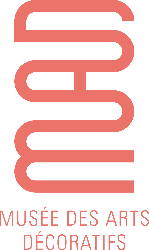 Groupes educationPublic étudiant (18-25 ans)A renvoyer à reservation@madparis.fr / informations au 01 44 55 57 66  Conditions d’accueil Selon l’heure de l’activité, prévoir une arrivée 15 minutes avant pour accueil, passage en caisse et au vestiaire. StructureType : votre texte				Dénomination Adresse 						CP  				Ville  			Pays Num de SIRET : 	Personne organisatriceNom, prénom : 				Fonction : Adresse électronique : 		Téléphone portable (obligatoire)  Je souhaite recevoir les invitations et actualités des Arts DécoratifsPublicProfil / filière Objectif(s) pédagogique(s) :   découverte  	 approfondissement 	 spécialisation  Nombre de participants, accompagnateurs inclus (20 pers. max. / 15 pers. max. pour la visite théâtralisée) : Choix de visiteLieu : Musée des Arts décoratifs 		Musée Nissim de Camondo Activité :  Visite guidée éclair 1h 				♦ français : 72€  		♦ anglais : 85€  Visite guidée indispensable 1h30 		♦ français : 105€  		♦ anglais : 125€  Parcours 1h30 				♦ français : 110€  		♦ anglais : 130€  Visite guidée développée 2h 			♦ français : 140€  		♦ anglais : 165€  Visite-atelier 2h 				♦ français : 170€  		♦ anglais : 190€  Visite théâtralisée 1h30 			♦ français : 190€  		♦ anglais : 270€ Le droit d’entrée au musée des Arts décoratifs et au musée Nissim de Camondo est gratuit pour les moins de 26 ans. OBLIGATOIRE – Merci de préciser l’exposition ou le thème choisi : cf. programme en ligne sur notre site internet rubrique ACTIVITES POUR LES GROUPES / EDUCATIONJour et heure de visite souhaités - indiquer 3 options possibles pour vousDate :  				Heure :  Date :  				Heure :  Date :  				Heure :  Le musée des Arts décoratifs est fermé le lundi. Les groupes y sont accueillis du mardi au samedi de 10h à 16h30 en continu, le dimanche de 10h30 à 13h et le jeudi en nocturne jusqu’à 19h30. Le musée Nissim de Camondo est fermé le lundi et le mardi. Les groupes y sont accueillis du mercredi au samedi de 10h à 16h en continu et le dimanche de 10h à 13h. PRECISIONS SUR LE PROFIL DE VOTRE GROUPEAvez-vous des informations à communiquer à la conférencière pour lui permettre d’adapter au mieux sa visite à votre groupe ?